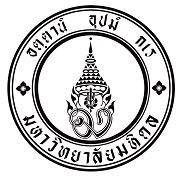 ภาควิชา ...................................................โทรศัพท์. ..................................................โทรสาร .....................................................ที่ อว	...............................................		 วันที่ 	...............................................เรื่อง	ขอเสนอโครงการวิจัยเพื่อขอรับการพิจารณารับรองจริยธรรมการวิจัยในคนเรียน    	รองคณบดีฝ่ายวิจัยและวิเทศสัมพันธ์ 		ด้วยข้าพเจ้า...............................................อาจารย์ประจำภาควิชา....................../นักศึกษาหลักสูตร........................... /บุคลากรสังกัด........................... คณะ....................................มีความประสงค์ดำเนินโครงการวิจัยเรื่อง“............................................” เพื่อขอรับการพิจารณารับรองจริยธรรมการวิจัยในคนจากคณะกรรมการจริยธรรมการวิจัยในคนประจำคณะทันตแพทยศาสตร์และคณะเภสัชศาสตร์ มหาวิทยาลัยมหิดล (MU-DT/PY-IRB) 		จึงเรียนมาเพื่อโปรดพิจารณา 		ลงชื่อ      ...........................................................................(……………………………….....................………………)                   หัวหน้าโครงการวิจัยลงชื่อ      ........................................................................ (…………………….………....................………………)     					                     อาจารย์ที่ปรึกษา/หัวหน้าภาควิชา/หัวหน้าส่วนงานลงชื่อ      ........................................................................ (…………………….....................………………………)     					   		    รองคณบดีฝ่าย..../ ผอ.โรงพยาบาล....                               กรณีเป็นบุคลากรสายสนับสนุน (สำนักงาน/โรงพยาบาล)โดยได้แนบเอกสารประกอบการพิจารณาดังนี้ (เลือกข้อที่เกี่ยวข้องโดยทำเครื่องหมาย )จัดส่งชื่อเอกสารต้นฉบับสำเนาแนบไฟล์ฟอร์ม 1 เอกสารขอนำส่งโครงการ14-ฟอร์ม 2 เอกสารนำส่งค่าธรรมเนียม14-ฟอร์ม 3 เอกสารขอยกเว้นค่าธรรมเนียม14-ฟอร์ม 4 เอกสารขอยกเว้นไม่ชำระเงินค่าธรรมเนียมการพิจารณา14-ฟอร์ม 5 เอกสารแบบประเมินโครงการที่เข้าข่าย Exemption14-ฟอร์ม 6 แบบเสนอโครงการวิจัย 14Wordโครงร่างวิจัย /เอกสารการขอทุน14PDFฟอร์ม 7 เอกสารแสดงเจตนายินยอมสำหรับเด็กอายุตั้งแต่ 7 ปี – ไม่เกิน 12 ปี 119Wordฟอร์ม 8 หรือ ฟอร์ม 9 เอกสารชี้แจงผู้เข้าร่วมโครงการวิจัย 119Wordฟอร์ม 10 หนังสือแสดงเจตนายินยอมเข้าร่วมการวิจัย 119Wordฟอร์ม 11 เอกสารชี้แจงผู้เข้าร่วโครงการวิจัยสำหรับตอบแบบสอบถาม1 19Wordฟอร์ม 12 หนังสือรับรองว่าจะเริ่มดำเนินการวิจัยภายหลังจากได้รับการรับรองจากคณะกรรมการจริยธรรมการวิจัยในคนประจำคณะทันตแพทยศาสตร์และคณะเภสัชศาสตร์ มหาวิทยาลัยมหิดล14- ประวัติส่วนตัว ตำแหน่ง สถานที่ทำงาน และผลงานของหัวหน้าโครงการวิจัย-5-เครื่องมือที่ใช้ในการเก็บข้อมูล เช่น แบบสอบถาม, แบบสัมภาษณ์, แนวทางการสัมภาษณ์หรือสังเกต, แบบบันทึกข้อมูลสำหรับการวิจัย หรือแบบสอบถาม 14Wordแบบบันทึกข้อมูลที่จะใช้ในการวิจัย 14Wordเอกสารประชาสัมพันธ์โครงการวิจัย 14Wordเอกสารอื่นๆ ที่จะมอบให้อาสาสมัคร 14Wordกรณีการทดลองยาทางคลินิก ให้ระบุเลขทะเบียนยาโดยคณะกรรมการอาหารและยา กระทรวงสาธารณสุข หรือเอกสารนำยาเข้าเพื่อการวิจัยและเอกสารเกี่ยวกับยาที่จำเป็นอื่นๆ -5-ร่าง/สำเนาหนังสือการขออนุญาตใช้ Stored Specimen (กรณีทำวิจัยจากสิ่งส่งตรวจหรือชิ้นเนื้อ)-5-ร่าง/สำเนาหนังสือการขออนุญาตใช้ข้อมูลจากเวชระเบียน/ภาพถ่ายรังสีจากผู้มีอำนาจอนุมัติ-5-ร่าง/สำเนาหนังสือการขออนุญาตเก็บข้อมูลหรือใช้ข้อมูลทำการวิจัยจากผู้มีอำนาจอนุมัติ-5-ร่าง/สำเนาหนังสือขออนุญาตขอใช้สถานที่ทำการวิจัยจากผู้มีอำนาจอนุมัติ-5-ร่าง/สำเนาเอกสาร Material Transfer Agreement (MTA)-5-กรณีผู้วิจัยเป็นนักศึกษาให้แนบเอกสารต่อไปนี้เพิ่มเติมกรณีผู้วิจัยเป็นนักศึกษาให้แนบเอกสารต่อไปนี้เพิ่มเติมกรณีผู้วิจัยเป็นนักศึกษาให้แนบเอกสารต่อไปนี้เพิ่มเติมกรณีผู้วิจัยเป็นนักศึกษาให้แนบเอกสารต่อไปนี้เพิ่มเติม     24.1 เอกสารยืนยันการผ่านการสอบป้องกันโครงร่างหรือวิทยานิพนธ์-5-     24.2 ประวัติส่วนตัว สถานที่ทำงาน และผลงานของอาจารย์ที่ปรึกษาหลัก-5-     24.3 เอกสารรับรองการผ่านการอบรมด้านจริยธรรมการวิจัยในคน-5-เอกสารรับรองโครงการวิจัย (กรณีเป็นโครงการย่อยของโครงการใหญ่ที่ผ่านการพิจารณาจากคณะกรรมการจริยธรรมฯ แล้ว) -5-เอกสารรับรองโครงการวิจัย กรณีที่ผ่านการรับรองจริยธรรมฯ มาจากหน่วยงานที่เก็บข้อมูลแล้ว -5-